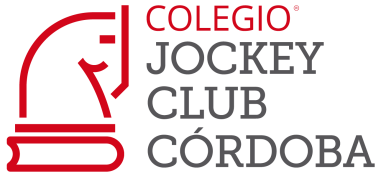 Queridas familias:Damos inicio a esta hermosa semana compartiendo con ustedes la propuesta pensada y diseñada para nuestros estudiantes de segundo grado.Los invitamos a seguir trabajando desde casa pero juntos, acompañándolos y guiándolos en cada propuesta a través de todos los medios que disponemos durante este tiempo de cuarentena.Tal como lo llevamos a cabo la semana anterior, continuamos con los encuentros virtuales semanales en los horarios establecidos para cada grado. Para este momento, existe total libertad en reagruparse,  teniendo ustedes la posibilidad de armarlos y sumarse al horario que les permita establecer la conexión.Esto atiende a la flexibilidad  que continuamos sosteniendo y priorizando según  las diversas organizaciones familiares.En cuanto a las propuestas de actividades, continuamos con la misma dinámica que venimos realizando. Los días lunes de cada semana, encontrarán en la página de nuestra escuela la propuesta semanal y cada 15 días iremos realizando las devoluciones escritas de los trabajos enviados. También en cada encuentro semanal a través de las distintas actividades que llevaremos a cabo en las clases virtuales.Para la clase virtual del miércoles 06/05, sólo deberán tener preparadas para trabajar dos hojas A4, lápiz y goma (detallamos en la actividad 4 de Lengua). Luego de la clase, Los niños continuarán trabajando en el resto de las actividades de la propuesta de Lengua.Desde ya, agradecemos el apoyo y la compañía constante de cada familia. Esperamos encontrarnos pronto en nuestra querida escuela. Les mandamos un fuerte abrazo.Con cariñoSeños Vicky y  Karen.Recuerdan a lo largo de este tiempo, estuvimos leyendo diferentes versiones sobre Caperucita roja… ¿Te gustaría escribir tu propia versión de Caperucita roja? ¿Te imaginas que personajes la acompañarían? ¿Dónde vivirá? ¿Se llamará Caperucita Roja o será de otro color?…Nos preparamos para escribir nuestra propia versión de Caperucita…1) Completá la siguiente ficha con algunos datos del cuento que vas a crear. Te ayudará en la escritura de tu cuento.…Describiendo personajes…La semana pasada aprendimos una nueva clase de texto, la descripción.¿Qué es una descripción?Las descripciones son textos que nos cuentan y nos explican cómo es un lugar, una persona, un objeto o un animal.Y dijimos que…Al momento de describir un personaje, podemos hacerlo físicamente, y para saber nos preguntamos: ¿cómo es? Podemos describir su cuerpo, rostro, tamaño, pelo, entre otros. También podemos describir su carácter y personalidad, es decir ¿Cómo se siente? Puede ser alegre, divertido, solitario, triste, miedoso, enojón, entre otros.2) Dibujá los personajes principales de tu cuento.“EN ESTE ESPACIO, CON AYUDA DE UN ADULTO, TE PEDIMOS ADJUNTAR UNA FOTO DE TUS DIBUJOS”3)  Luego escribí cómo son estos personajes en el siguiente cuadro:…Nos preparamos para escribir nuestra propia versión de Caperucita…Recuerdas quea lo largo deeste tiempo, estuvimos leyendo diferentes versiones sobre Caperucita roja… ¿Te gustaría escribir tu propia versión de Caperucita roja? ¿Te imaginas que personajes la acompañarían? ¿Dónde vivirá? ¿Se llamará Caperucita Roja o será de otro color?Luego de imaginar, estás preparado para ser un/a gran escritor/a.4) Es momento de crear tu propio libro... para comenzar, juntos armaremos las tapas de tu libro en la clase virtual del miércoles 06/05. Para ese día, lo único que tendrás que preparar son dos hojas A4 para trabajar, lápiz y goma.5) Luego de la clase virtual, comenzarás a trabajar en tu cuentoVan a necesitar:dos hojas A4lápiz y gomalápices de colores material para decorar. Seguí los siguientes pasos:En el interior del libro comenzó a escribir tu cuento como lo organizamos en la clase virtual. En la página 1: la situación inicial, en la página 2: el conflicto y en la página 3: la resolución.Podés ayudarte con las actividades 1, 2 y 3 en las que comenzamos a pensar los personajes y de qué se tratará mi historiaAgregá  ilustraciones relacionadas al cuento.Una vez listo tu cuento, te pedimos enviar fotos, también videos, para ver sus producciones finales. Guardá muy bien tu trabajito porque al regresar a clases continuaremos trabajando con los libritos. 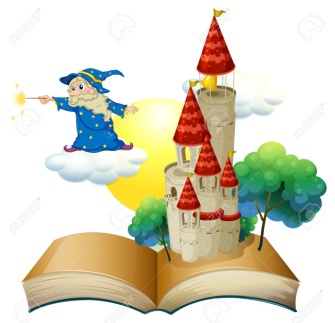 1)¿Cuáles son los seis números de este cuadro que están en lugares incorrectos? Márcalos con amarillo.¿Cómo hiciste para encontrar números ubicados en lugares incorrectos?2)Completa los siguientes cuadros:3) Resuelve las siguientes situaciones problemáticas. Recuerda registrar el cálculo realizado y la respuesta al problema. Daniel tiene  54 revistas de historieta. Su hermana le regaló 25 más. ¿Cuántas revistas tiene ahora? Catalina tenía 75 figuritas guardadas en sobres, pero en la plaza perdió uno de los sobres que tenía 35 figuritas. ¿Cuántas le quedaron? 4) No te olvides de visitar Matific, siempre hay nuevas misiones esperándote para jugar.¡FELICITACIONES!COMPLETASTE TU PROPUESTA SEMANAL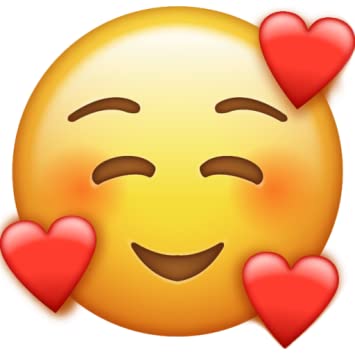 Título del cuentoPersonajes Lugar donde ocurre la historiaSituación InicialProblemaResoluciónCaracterísticasNombre del personajeNombre del personajeNombre del personajeSu caraSu peloEl cuerpoLa ropaSu personalidad200210202203204205206207208209201211212231214215216217218219220221222223224225226227228229230213232233243235236237238239240241242234244245246247248249250251252253254255256257258259260261262263264265266267268269270271272273274275276277278279280281282283284285286287288289290291292293294295296297298299300menos diez         númeromás diez               150120162174menos unonúmeromás uno199214180112